ПтицеводствоКормление и содержание птицыАстраханцев, А. А. Рост и развитие ремонтного молодняка и его влияние на последующую яичную продуктивность кур-несушек / А. А. Астраханцев, Н. В. Исупова // Вестник Ижевской гос. с.-х. акад. – 2015. – № 4(45). – С. 14-18.Влияние плазменно-активированной воды на качество яиц кур-несушек кросса «Хайсекс коричневый» / Н. В. Травин [и др.] // Аграрный вестник Верхневолжья. – 2015. – Т. 12 (№ 3). – С. 34-39.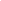 Влияние пробиотика и антиоксиданта на яичную продуктивность кур при риске афлатоксикоза / М. Н. Мамукаев [и др.] // Известия Горского гос. аграрного ун-та. – 2015. – Т. 52. № 4. – С. 149-153.Влияние витаминно-селенсодержащего препарата «Карцесел» на живую массу и интенсивность роста цыплят-бройлеров / В. В. Саломатин [и др.] // Известия Нижневолжского агроуниверситетского комплекса: наука и высшее профессиональное образование. – 2015. – № 4(40). – С. 155-161.Гадиев, Р. Р. Продуктивные качества цыплят-бройлеров при различных технологиях выращивания / Р. Р. Гадиев, А. Б. Чарыев // Известия Оренбургского гос. аграрного ун-та. – 2015. – № 6(56). – С. 164-166.Гамко, Л. Н. Эффективность выращивания цыплят-бройлеров при напольном и клеточном содержании / Л. Н. Гамко, Н. П. Рыбаков, Н. В. Груздова // Вестник Брянской гос. с.-х. академии. – 2016. – № 1. – С. 27-33.Дерхо, М. А. Влияние наночастиц серебра на токсичность кадмия в организме кур-несушек / М. А. Дерхо, Е. А. Ткаченко // АПК России. – 2015. – Т. 74. – С.173-177.Изучены антитоксические свойства наночастиц серебра в организме кур на фоне экспериментального подострого экзотоксикоза сульфатом кадмия. Объектом исследования служили 22-недельные куры кросса «Ломан-белый». Сульфат кадмия (CdSO4×8H2O) задавали в хлебных болюсах в дозе 1/10 ЛД50 (52,5 мг/кг) в течение 15 суток. Установлено, что кадмиевый токсикоз сопровождается уменьшением живой массы кур, абсолютной и относительной массы печени на фоне прекращения яйцекладки. Величина данных показателей меньше всего снижалась (живая масса - на 4,02 %, абсолютная масса печени - на 15,29 %, относительная масса печени - на 11,47 %) в группе птиц, в которой пероральное введение сульфата кадмия сочетали с добавлением в воду наночастиц серебра из расчета 7,0 мг/кг. В данной суточной дозе наночастицы серебра препятствовали депонированию кадмия в клетках печени. Об этом свидетельствовала величина индекса загрязнения вещества, которая составила 496,56±35,84 усл. ед. и была в 1,94 раза меньше, чем в организме кур, кадмиевый токсикоз которых не сопровождался введением наночастиц серебра.Ежова, О. Ю. Влияние препарата Монклавит-1 на инкубационные качества яиц кур / О. Ю. Ежова, А. Я. Сенько // Известия Оренбургского гос. аграрного ун-та. – 2015. – № 6(56). – С. 169-171.Иринчинова, А. Б. Продуктивные качества кур-несушек кросса «Хайсекс белый» при использовании в рационах каротиносодержащих добавок / А. Б. Иринчинова, Т. П. Иринчинова, Г. М. Жилякова // Вестник Бурятской государственной с.-х. академии им. В.Р. Филиппова. – 2015. – № 4. – С. 64-69.Использование энтеросорбентов в рационах мясной птицы для улучшения пищеварительного обмена при нарушении экологии питания / Р. Б. Темираев, [и др. ] // Известия Горского гос. аграрного ун-та. – 2015. – Т. 52. № 4. – С. 124-128/Калоев, Б. С. Воздействие молочной сыворотки на мясную продуктивность цыплят-бройлеров / Б. С. Калоев, В. В. Ногаева // Известия Горского гос. аграрного ун-та. – 2015. – Т. 52. № 4. – С. 74-78.Морфометрические показатели влияния кормовых добавок «Стролитин» и «Бутофан or» на морфогенез миокарда птиц / Р. В. Ульянов [и др.] // Аграрный научный журнал. – 2016. – № 1. – С. 32-35.Изучено влияние кормовых добавок «Стролитин» и «Бутофан ОR» на морфометрические показатели гистоструктурных изменений миокарда цыплят. Установлено, что при введении указанных кормовых добавок в рацион значительно снижается интенсивность отечных явлений в миокарде.Мясная продуктивность и качество мяса цыплят-бройлеров при применении препарата Селениум / Г. М. Топурия [и др.] // Известия Оренбургского гос. аграрного ун-та. – 2015. – № 6(56). – С. 171-172.Нигматуллин, Р. М. О пригодности отечественных пород кроликов для выращивания бройлеров / Нигматуллин Р.М., Н. А. Балакирев // Ветеринария, зоотехния и биотехнология. – 2016. – № 1. – С. 24-28.Повышение продуктивности кур-несушек при использовании БВМК / М. А. Шерстюгина [и др.] // Известия Нижневолжского агроуниверситетского комплекса: наука и высшее профессиональное образование. – 2015. – № 4(40). – С. 138-144.Смирнов, П. Н. Обоснование и результаты применения аллогенной иммунной сыворотки в промышленном птицеводстве / П. Н. Смирнов, Е. А. Дегтярёв // Инновации и продовольственная безопасность. – 2015. – № 2(8). – С. 51-54.Стрельцов, В. А. Постинкубационный онтогенез поджелудочной железы у кур финального гибрида яичного кросса Иза-браун / В. А. Стрельцов, Н. С. Ткачева // Известия Оренбургского гос. аграрного ун-та. – 2015. – № 6(56). – С. 258-261.Улучшение условий кормления стимулирует повышение продуктивности и обмена веществ бройлеров / Р. Б. Темираев [и др.] // Известия Горского гос. аграрного ун-та. – 2015. – Т. 52. № 4. – С. 138-143.Чарыев, А. Б. Использование зерна сорго при выращивании цыплят-бройлеров / Чарыев А. Б., Р. Р. Гадиев // Ветеринария, зоотехния и биотехнология. – 2016. – № 2. – С. 31-35.Чарыев, А. Б. Пробиотик нового поколения «субтилис» в рационах бройлеров / А. Б. Чарыев // Ветеринария, зоотехния и биотехнология. – 2016. – № 1. – С. 58-62.Чиков, А. Е. Использование сорбентов в питании бройлеров / А. Е. Чиков, А. А. Баева, Л. А. Витюк // Зоотехническая наука Беларуси. – 2015. – Т. 50. № 2. – С. 103-112.Чуракова, О. О. Влияние высокобелкового кормового концентрата в составе рационов на рост, развитие и мясные качества цыплят-бройлеров / О. О. Чуракова, А. А. Торшков // Известия Оренбургского гос. аграрного ун-та. – 2015. – № 6(56). – С. 167-169.Эффективность выращивания бройлеров на комбикормах с биологически активными добавками и адсорбентами / В. Х. Темираев [и др.] // Известия Горского гос. аграрного ун-та. – 2015. – Т. 52. № 4. – С. 133-138.ГусеводствоГришина, Д. С. Изменчивость хозяйственно значимых признаков гусей в зависимости от их происхождения и направления продуктивности / Д. С. Гришина // Владимирский земледелец. – 2015. – № 3-4 (74). – С. 49-51.ПерепеловодствоБидеев, Б. А. Яичная продуктивность перепелов разных пород / Б. А. Бидеев // Известия Горского гос. аграрного ун-та. – 2015. – Т. 52. № 4. – С. 106-109.Бидеев, Б. А. Возрастные изменения биохимических показателей крови перепелов разных пород / Б. А. Бидеев // Известия Горского гос. аграрного ун-та. – 2015. – Т. 52. № 4. – С. 103-106.Козырев, С. Г. Влияние микроклимата на характер этологических проявлений и адаптативных реакций у перепелов эстонской породы / С. Г. Козырев, А. В. Леподарова, Г. В. Мулукаев // Известия Горского гос. аграрного ун-та. – 2015. – Т. 52. № 4. – С. 172-177.УтководствоБлохин, Г. И. Хозяйственно значимые характеристики подсадной утки / Г. И. Блохин, Д. И. Свиреденко // Известия Оренбургского гос. аграрного ун-та. – 2015. – № 6(56). – С. 172-174.Составитель: Л.М. Бабанина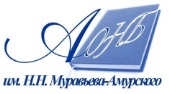 Государственное бюджетное учреждение культуры«Амурская областная научная библиотека имени Н.Н. Муравьева-Амурского